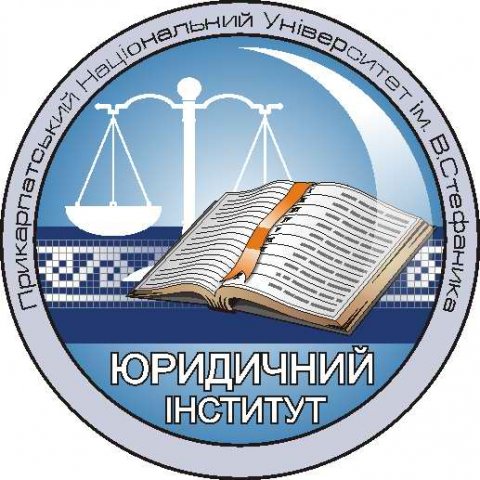 Навчально-методичні         матеріалиРОЗВАДОВСЬКИЙ В.І.
КОНСТИТУЦІЙНЕ ПРАВО УКРАЇНИДля підготовки до семінарських (практичних)                         занять студентів 2 курсу заочної форми навчанням. Івано-Франківськ2018 рікУДК 342.536.1ББК 67.300(4Укр.)Р 64     Затверджено  на  засіданні  кафедри     Конституційного,  міжнародного та адміністративного  права, протокол № 1  від 31  серпня  2018 рокуРекомендовано  до  друку  вченою радою  Юридичного  інституту  Прикарпатського  національного  університету  ім. В. Стефаника  (протокол №__від «___» ________2018 р.)Рецензенти:Панчишин  І. М. доктор  юридичних  наук  професор  кафедри  конституційного,   права  юридичного  юридичного  факультету Львівського  національного університету ім.. І. ФранкаСворак С. Д .  доктор  юридичних  наук   голова  Тисминецької  міської  ради.Розвадовський  В. І..  Методичні  вказівки  до  семінарських (практичних) занять з Конституційного  права  України (для студентів  2 курсу заочної форми навчання)/В.  І. Розвадовський. – Івано-Франківськ: Юридичний  інститут  ПНУ, ім. В. Стефаника, 2016 –с. 29Методичні  вказівки розроблені на основі навчального плану навчально-наукового юридичного інституту Прикарпатського національного університету ім. В. Стефаника і призначені для підготовки до семінарських (практичних) занять із дисципліни  «Конституційне  право  України»,  а також підготовки до здачі екзамену. У методичних  вказівках  викладені: завдання до семінарських і практичних занять, які включають короткі методичні рекомендації, що полегшать підготовку до занять, переліки питань, які виносяться на обговорення на занятті, контрольних питань для перевірки знань, практичних завдань. До кожної теми поданий перелік літератури, а також розширений перелік нормативно-правових актів, які регулюють відповідний вид відносин .Методичні вказівки  із дисципліни  «Конституційне  право  України» призначена для студентів, аспірантів, викладачів вищих навчальних закладів.                                                                                           Розвадовський  В.І., 2018р.© ПНУ ім. В. Стефаника, 2018 р.ЗМІСТ1. Вступ…………………………………… .………….........................42. Тематика семінарських  та  практичних  занять………………….13Тема. Конституційно-правовий статус Верховної Ради України.13Тема. Конституційно-правові основи місцевого самоврядування в Україні.....………………………………………………….  ..…......24            Вступ	Події 21 листопада 2013 р. – 22 лютого 2014 р. відомі як Революція Гідності , стали етапом прояву українцями неабиякої сили, мужності, гідності, віри та міцності духу. Наслідком Революції Гідності стала   конституційна  реформа  (2014 рік), яка повертає в Україні  парламентсько-президентську форму державного правління. Нечуваний прояв громадянського суспільства в Україні в цей час дає потужний поштовх зростанню авторитету України, як правової держави. В Україні значно підвищується рівень правової культури населення та зростає роль права і в  першу чергу – конституційної галузі права.  Тому  вивчення  та  засвоєння  дисципліни  «Конституційне  право  України»  є  не від’ємною  складовою  частиною    підготовки  майбутніх  правознавців. Таке  положення  випливає  з  того,  що  предмет  конституційне  право  України  є  провідною  фундаментальною  галуззю  в  системі  національного  права  України.  Ця  провідна   роль  визначається  насамперед  тим,  що  Конституція  України  має  найвищу  юридичну  силу  і  всі  закони  та  під нормативні  акти  приймаються  на  основі  Конституції  України  й  повинні  відповідати  її.  Беззаперечним  є  той  факт,  що  норми  Конституції  України  є  нормами  прямої  дії.  А  тому  звернення  до  судових  інстанцій  за  захистом    конституційних  прав  і  свобод  людини  і  громадянина   безпосередньо  на  підставі  Конституції  України  гарантується.  Відповідно  в  цьому  відношенні  конституційне  право  України,  як  навчальний  курс  є  вихідною  дисципліною  щодо  вивчення інших  галузей  національного  права  України.	Навчальна дисципліна передбачає опанування певним інструментарієм науки конституційного права  України, вивчення конкретних державних інститутів та систем права, розкриття основних закономірностей процесу державно-правового розвитку.	Варто  відмітити,  що  особлива  увага  звертається  на  вивчення  основних  засад  конституційного  ладу  України,  конституційно-правового  статусу  людини  і  громадянина,  а  також  конституційно-правових  основ  організації  та  здійснення  державної  влади  і  органів  місцевого  самоврядування  в  Україні.	Навчальна  дисципліна  конституційного  права  України  передбачає модульно-рейтингове навчання. Ця технологія дає змогу сконцентрувати пізнавальну, розвиваючу діяльність студента на певних логічно завершених частинах теоретичних знань і практичних умінь, з урахуванням більшої кількості чинників визначати рівень його успішності.  Відповідно  до  навчального  плану  юридичного інституту  дисципліна  «Конституційне  право  України»  включає  лекції,  семінарські    заняття  та  самостійну   роботу  студентів.	Семінарські заняття є однією із найважливіших форм  навчально-виховної роботи  вони  дають  можливість  студентам  значно  розширити  і  поглибити  опанування  цієї  дисципліни  шляхом  опрацювання  додаткової  літератури  та  законодавчих  нормативно-правових актів.  Отже,  семінарські  заняття  проводяться  з  метою  сприяння  ефективному  засвоєнню  студентами  курсу  конституційного  права  України,  виробці  у  студентів  вміння  користуватися  спеціальною   юридичною  літературою,  законами  та  іншими  нормативно-правовими  актами,  вироблення  навичок  аналітичного  підходу  до  прийняття  рішень  з  конкретних  правових  ситуацій,  здійснення  контролю  за  рівнем  знань  студентів. 	Дані  методичні  вказівки  покликані  допомогти  студентам  в  процесі  вивчення  дисципліни  конституційне  право  України.  В  них   включена  тематика  та  зміст  семінарських  і  практичних   занять,  теми  самостійних  завдань,  сформульована  анотація,  методичні  поради    до  її   вивчення,  які  коротко  визначають  зміст  теми,  націлюють  на  вибір    правильного  підходу    до  аналізу  теми,  акцентують    на  проблемних  моментах,  вказують  на  вироблення  схеми  підготовки  питань.  Окрім  того,  до  тем  семінарських  завдань  подається  перелік  основної  та  додаткової  літератури,  ознайомлення  з  якою  забезпечить глибший  теоретичний  аналіз  відповідних  питань,  а  також  вичерпний  перелік  нормативно-правових  актів,  які  служать  законодавчою  основою  регулювання  даного  виду  відносин.  	На  семінарські  заняття виносяться  основні  питання   програмних  тем навчального  курсу.  В  ході  підготовки  до  семінару  студент  повинен  ознайомитися  з  планом  семінарського  заняття,  прочитати  конспект  лекцій  з  теми  семінару  та  відповідні  розділи  підручника,  ознайомитись  з  рекомендованою  літературою,  опрацювати  відповідний  нормативно-правовий  матеріал,  який  бажано  законспектувати.  Якщо  планом  семінарського  заняття  передбачено  виконання  практичного  завдання,  його  обов’язково  потрібно  виконати  письмово  в  зошиті  з  посиланням  на  конкретні  статті  відповідних  законодавчих  актів  України.  Питання  курсу  конституційне  право  України,  які  не   виносяться  на  семінарські  заняття,  вивчаються  студентами  самостійно.	При  підготовці  до  чергового  семінарського  заняття,  студенту  потрібно  скласти  детальний  план  або  тези  виступу,  якими  можна  користуватися  під  час  виступу.  Під час  виступу  дуже  важливо  вміти  посилатися  на  відповідні  статті  Конституції  України,  закони спираючись  на  теоретичні  положення  з  теорії  і  практики  конституціалізму,  організації  і  функціонування  державної  влади,  місцевого  самоврядування  на  існуючу  практику    забезпечення  прав  і  свобод  людини  і  громадянина  в  Україні,  аналіз  фактів,  що  характеризують  конституційно-правові  відносини  в  українській  державі  в  цілому,  а  також  в  конкретних  регіонах,  областях,  районах,  містах,  селах,  робити  узагальнення, висновки,  вміти  критично  відноситись  до  положень,  які  даються  в  спеціальній  та  додатковій  літературі.	 Обговорення  питань  на  семінарському  занятті  ведеться  у формі  вільної  дискусії,  тому  кожен  студент  повинен  уважно  слухати  доповіді і  виступи  всіх  учасників  семінару  та  зреалізувати  право  виступити  з  доповненням,  або  виправленням   відповідей  попередніх  виступаючих – доповідачів. За  дорученням  керівника  семінару студентам  можуть  доручатись  додаткові  завдання  у  формі  рефератів,  а  чи  виконання  самостійних  завдань  з  тем  які  не  були  предметом  розгляду  на  семінарах. У  даному  випадку  форма  контролю  за  виконанням  таких  завдань  визначається   керівником  семінару.	Якщо  студент   не  підготувався  до  семінару,  або  пропустив  його,  такий  студент  повинен  відпрацювати  пропущену  тему  у  викладача,  який  веде  семінарські  заняття,  або  у  викладача,  який  читає  лекції  з  цього  курсу.Варто  звернути  увагу  на  те,  що  дотримання  викладених  вище  методичних  рекомендацій  сприятиме  набуттю  ґрунтовних  знань  з  провідної  галузі  права  «Конституційне  право  України»,  розширенню  правового  світогляду  студентів,  підвищенню  їх  професійного  рівня.  	 У результаті проведення семінарських занять студенти повинні:1) знати:поняття і предмет галузі конституційного права;місце та роль конституційного права в системі права України;методи Конституційного права України;історію конституційного розвитку України;основні етапи та напрямки новітньої конституційної реформи в Україні;Конституційне закріплення форми Української держави;поняття Конституційно-правової норми;поняття Конституційно-правових відносин;систему нормативних джерел галузі конституційного права України;систему галузі конституційного права;визначення конституції та її сутність;поняття конституційного ладу;структуру політичної системи України;статус української мови як державної мови;основи правового статусу людини і громадянина;конституційні права, свободи людини і громадянина;конституційні обов'язки людини і громадянина;інститути та форми демократії;конституційну система органів державної влади Українипоняття територіального устрою держави.2)  вміти:аналізувати державно-правові явища і процеси, встановлювати причинно-наслідкові зв’язки між ними, виявляти їх тенденції, шляхи розвитку;правильно викладати свої думки про складні юридичні явища;виявляти тенденції розвитку держави і права в Україні;вірно застосовувати норми та принципи Конституційного права при виконанні службових обов’язків;використовувати набуті знання у своїй практичній діяльності;правильно формулювати юридичні поняття і категорії;приймаючи участь у процесі поширення правових знань серед населення формувати у громадян повагу до права і закону.Основою підготовки до занять виступають навчальні підручники та посібники, які є загальними для всіх тем, а саме:Орленко В. І.,  Орленко В. В.  Конституційне  право  України.  Навчальний  посібник  для  підготовки  до  іспитів. Видавництво: центр  навчальної  літератури – 2013. 208сТетарчук І.В.  Конституційне  право  України.  Навчальний  посібник. Видавництво: центр  навчальної  літератури – 2013. 218сШаптала  Н. К.  Задорожня Г. В.  Конституційне  право  України.  К. 2012- 472с.[Електронний ресурс] – Режим доступу до посібн. :http://pidruchniki.ws/1584072046851/pravo/konstitutsiyne_pravo_ukrayini_-_shaptala_nk.Шукліна Н. Г.,  Совгиря  О. В.  Конституційне  право  України.  Навчальний  посібник.. – К.  Юрінком Інтер. 2012. 533 с. [Електронний ресурс]– Режим доступу до посібн. :http://pidruchniki.ws/1584072046786/pravo/konstitutsiyne_pravo_ukrayini_-_sovgirya_ov.Майданник  О. О. Конституційне  право  України.  Навчальний  посібник,  К. 2012 – 167сПогорілко В. Ф., Федоренко В. Л. Конституційне  право  України, навч. пос. – К.: ТОВ «КНТ». - 2011. Погорілко В.Ф., Федоренко В.Л.Конституційне право України. Академічний курс:Підруч.: У2 т. – Т.1/За ред. В.Ф. Погорілка. – К.:ТОВ «Видавництво  «Юридична думка», 2006. – 544 с.Конституційне право України. Академічний курс:Підруч.: У2 т. – Т.2/За ред. Ю.С.Шемшушенка. – К.:ТОВ «Видавництво  «Юридична думка», 2008. – 800 с.Цоклан В. І. Система  сучасних  джерел  конституційного  права  України: проблеми  теорії  та  практики: автореферат дис. канд.  Юрид. Наук: 12.00.02. –К.. 2008. – 21 с.Кравченко В.В. Конституційне право України: Навч. пос.- К.: Атіка, 2004.Стецюк П.Б. Основи теорії конституції та конституціоналізму. ч.2.- Львів: Астролябія, 2004.Шемшученко Ю. С., Погорілко В. Ф.  Система  конституційного  права  як  галузі  права,  юридичної  науки  та  навчальної  дисципліни // Вісник  Академії правових  наук. – 2003, - № 2-3. – с.213-224.До тем, винесених на розгляд на семінарських (практичних) заняттях, поданий детальний перелік питань, які будуть розглядатись на занятті, перелік контрольних питань, що носять більш конкретний, деталізований характер, передбачають здійснення узагальнення чи навпаки конкретизації окремих положень теми, порівняння нормативних приписів, тлумачення норм, і забезпечують більш глибше засвоєння теми.До тем також включені практичні завдання, які передбачають юридичний аналіз відносин, кваліфікацію юридичних фактів, що мали місце, вирішення на основі нормативно-правових актів правових конфліктів, ситуацій. При вирішенні практичних завдань, насамперед необхідно проаналізувати коло відносин, які склалися, та вибрати правові норми, що підходять для врегулювання в даному випадку. Вибравши норму, слід переконатись в її чинності та автентичності тексту, перевірити межі дії, щоб впевнитись, що саме вона (чи кілька норм), стануть нормативною підставою правової кваліфікації. В процесі аналізу норми відбувається також її тлумачення, з'ясування змісту з урахуванням вивчених теоретичних положень. Правова кваліфікація представляє собою юридичну оцінку всієї сукупності фактичних обставин справи шляхом віднесення конкретного випадку до сфери дії певних юридичних норм. Відповідь – вирішення практичних завдань повинна бути максимально повною, обґрунтованою, з посиланням на конкретні статті нормативно-правових актів та визначенням можливих варіантів вирішення, які можуть відрізнятися в залежності від зміни обставин.Підготовка до семінарських (практичних) занять не вимагає переписування в зошит підготовки до занять положень підручників чи статей нормативно-правових актів, однак для належних, обґрунтованих відповідей в зошиті можуть бути вказані номери статей, їх положення, висновки та анотації наукових джерел, які використовуються при відповідях.В письмовому вигляді повинні бути виконані контрольні і практичні завдання (в окремому зошиті для підготовки до семінарських (практичних) занять з Конституційного права) із зазначенням теми та номера заняття. Відповідні зошити стануть предметом перевірки  підготовки до заняття на початку занять чи в процесі відповідей студентів. Невиконання письмово відповідних завдань означає незадовільну підготовку до заняття і тягне за собою незадовільну оцінку.Дотримання викладених вище загальних рекомендацій сприятиме набуттю ґрунтовних знань з "Конституційного права України", розширенню правового світогляду студентів, підвищенню їх професійного рівня.ТЕМАТИКА СЕМІНАРСЬКИХ  ТА  ПРАКТИЧНИХ  ЗАВДАНЬ Тема:  Конституційно-правовий  статус  Верховної  Ради України.  Відповідно  до  ст. 75  Конституції  України  єдиним  органом  законодавчої  влади  в  Україні  є  парламент – Верховна  Рада  України.  Це  є  свідченням  того,  що  жоден  інший  орган  державної  влади  не  уповноважений  приймати  закони,  які  виражають  волю  українського  народу.   Вивчаючи  дану  тему  традиційно  слід  розпочати  з  визначення  поняття парламенту як представницького і законодавчого органу держави.   Студентам  потрібно  вивчити  історичні  етапи  становлення парламентаризму в Україні.      Необхідно  охарактеризувати  правовий  статус  Верховної  Ради України,  як  єдиного органу законодавчої влади в Україні. Конституційний склад і структуру Верховної Ради України. Формування органів ВРУ. Організація роботи ВРУ.   Особливої  уваги  потребує  вивчення функцій та  форм  роботи   ВРУ, законодавчого  процесу і його стадій. Розгляд Верховною Радою України питань за спеціальними процедурами.   Окремого  аналізу  також  вимагає  правовий  статус  погоджувальної  ради,  комітетів,  комісій,  уповноваженого    ВРУ з  прав  людини  та  апарату  Верховної  Ради  України.    Необхідним  є  аналіз  нормативних  актів,  які  приймає  законодавчий  орган  України.Семінарське заняття № 1. (2 години).Питання  для  обговорення.Поняття,  конституційна природа та ознаки парламенту України.Конституційні основи порядку формування та припинення діяльності Верховної Ради України.Правовий  статус  погоджувальної  ради  ВРУ.Правовий  статус  тимчасових  комісій  та  апарату  ВРУ.Функції та повноваження парламенту України.Основні  форми   роботи  Верховної  Ради  України.Законодавчий  процес.      Юридична  природа    актів  прийнятих  ВРУ.Уповноважений  ВРУ  з  прав  людини.Поняття, форми, мета парламентського контролю в Україні.Контрольні запитання:Дайте визначення поняттю «парламент».Чи відомо вам походження терміну «парламент»?Що означає положення про те, що Верховна Рада України є єдиним органом законодавчої влади в країні?В чому сутність конституційної природи парламенту.Чи може існувати сучасна демократична держава без парламенту?В чому суть представницької функції Верховної Ради України?Які правові акти приймає парламент як представницький орган? Яка їх юридична сила?Які правові акти приймає парламент як законодавчий орган? Яка їх юридична сила?В чому суть законодавчої функції Верховної Ради України?Які правові акти приймає парламент як установчий орган? Яка їх юридична сила?В чому суть державотворчої (установчої) функції Верховної Ради України?До якої з «гілок влади» належить Верховна Рада України?Назвіть критерії, за якими структурується Верховна Рада України.У чому полягає мета структурування Верховної Ради України?Назвіть органи Верховної Ради України.Чи впливає структура парламенту на ефективність його роботи?В якому документів визначена структура Верховної Ради України?Дайте визначення поняття парламентської фракції.Який принцип лежить в основі утворення парламентських фракцій?Яка мінімальна чисельність фракції Верховної Ради України?Якими нормативно-правовими актами визначається статус фракції?Яка фракційна структура чинного парламенту?Які  конституційно-правові  механізми  взаємодії  фракції  з  іншими органами парламенту?Чи має депутат правовий ти з фракції?Які конституційно-правові наслідки виходу депутат а з фракції?Якими нормативно-правовими актами визначається статус парламентської більшості?Дайте визначення поняття депутатської групи.Яка мінімальна чисельність депутатської групи?Які функції покладено на фракції та депутатські групи?Дайте визначення Погоджувальної ради.Яким чином Погоджувальна рада сприяє оптимізації роботи українського парламенту?Хто входить до складу Погоджувальної ради?Які функції Погоджувальної ради?5. Яку юридичну силу мають рішення Погоджувальної ради?Назвіть функції парламенту України.В чому суть представницької функції Верховної Ради України?Які повноваження Голови Верховної Ради України?Назвіть органи Верховної Ради України.Назвіть акти, що приймає парламент України.У яких випадках можуть скликатися позачергові і надзвичайні сесії парламенту України?Назвіть суб'єктів законодавчої ініціативи.Після яких обов'язкових дій закон набирає чинності?Назвіть суб'єктів, що можуть здійснювати парламентський контроль.Чи можна стверджувати про існування парламентаризму в Україні?Практичне  завдання.Назвіть повний перелік осіб, які мають право звернутися з позовною заявою про дострокове припинення повноважень народного депутата України в разі невиконання ним вимог щодо несумісності.Визначте дату наступних чергових виборів до Верховної Ради України.Деякі з народних депутатів України з об’єктивних причин не змогли взяти участь в урочистій присязі на першому засіданні ВРУ нового скликання. Які правові наслідки такої ситуації?Народні депутати України, що були обрані відповідно до чинного Закону за мажоритарно-пропорційною  виборчою  системою  в  одномандатних  виборчих округах,  після  складення  присяги	виявили	бажання	утворити	декілька депутатських фракцій. Проте їм не вдалося цього зробити, оскільки вказані народні  депутати не були членами тих політичних партій, які представлені у Верховній Раді України, відповідно до чинного Закону «Про Регламент Верховної Ради України» депутатські фракції формуються на партійній основі народними депутатами, обраними за списком політичних партій, які за результатами виборів отримали депутатські мандати(ст.58). Чи  порушені   конституційні права  народних депутатів України? Чи відрізняється правовий статус народних депутатів України, обраних за списками кандидатів політичних партій (пропорційною виборчою системою) від правового статусу народних депутатів, обраних в одномандатних округах (мажоритарна виборча система)?Які шляхи вирішення даної проблеми?Перерахуйте  умови  формування  депутатських  фракцій  у  Верховній  Раді України. Які правові наслідки недотримання цих умов? Які органи чи посадові особи уповноважені слідкувати за їх дотриманням?Проаналізуйте фракційну структуру чинної Верховної Ради України. Чи  усі народні  депутати  України  поточного  скликання  Верховної  Ради  України  є членами  фракцій?  Чи  є  конституційним  невходження  народного  депутата України до жодної парламентської фракції? Відповідь обґрунтуйте з посиланням на відповідні положення правових актів.Одна з партій, що подолала 5-тивідстоковий виборчий бар’єр  за пропорційною виборчою  системою,  не  провела  до  ВРУ  жодного  з  народних  депутатів  по мажоритарних округах. В  результаті цього, представниками інших парламентських  партій  виголошено  заяву  про  неможливість,  в  такому  разі, створення даною партією депутатської фракції. Чи обґрунтовані такі заяви? Якщо  так, наведіть норму, що це підтверджує?Проаналізуйте попередньо схвалені   зміни  до розділу ХІ  Конституції України щодо децентралізації влади постатейно:ст.85, ст.92ПОРІВНЯЛЬНА ТАБЛИЦЯдо проекту Закону України "Про внесення змін до Конституції України (щодо децентралізації влади)"(Відповідно до Постанови (№2217а/П1), законопроект про внесення змін доКонституції України щодо децентралізації влади (реєстр. № 2217а) попередньо схвалено.)Література:Орленко В. І.,  Орленко В. В.  Конституційне  право  України.  Навчальний  посібник  для  підготовки  до  іспитів. Видавництво: центр  навчальної  літератури – 2013. 208сТетарчук І.В.  Конституційне  право  України.  Навчальний  посібник. Видавництво: центр  навчальної  літератури – 2013. 218сШаптала  Н. К.  Задорожня Г. В.  Конституційне  право  України.  К. 2012- 472с.[Електронний ресурс] –Режим доступу до посібн. :http://pidruchniki.ws/1584072046851/pravo/konstitutsiyne_pravo_ukrayini_-_shaptala_nk.Шукліна Н. Г.,  Совгиря  О. В.  Конституційне  право  України.  Навчальний  посібник.. – К.  Юрінком Інтер. 2012. 533 с. [Електроннийресурс]– Режим доступу до посібн. :http://pidruchniki.ws/1584072046786/pravo/konstitutsiyne_pravo_ukrayini_-_sovgirya_ov.Майданник  О. О. Конституційне  право  України.  Навчальний  посібник,  К. 2012 – 167сПогорілко В. Ф., Федоренко В. Л. Конституційне  право  України, навч. пос. – К.: ТОВ «КНТ». - 2011. Шевченко А. Є. Реалізація конституційного права на мирні зібрання монографія/[А. Є. Шевченко, М. М. Денісова, О. С. Денісова]; Донец.юр Луган. держ. ун-ту внутр. справ ім. Е. О. Дідоренка. –Донецьк: Ноулідж, від-ня,2011.–138с.Погорілко В.Ф., Федоренко В. Л. Конституційне право України. Академічний курс: Підруч.: У2 т. – Т.1/За ред. В.Ф. Погорілка. – К.:ТОВ «Видавництво  «Юридична думка», 2006. – 544 с.Конституційне право України. Академічний курс: Підруч.: У2 т. – Т.2/За ред. Ю. С. Шемшушенка. – К.:ТОВ «Видавництво  «Юридична думка», 2008. – 800 с.Кравченко В.В. Конституційне право України: Навч. пос.- К.: Атіка, 2004.Стецюк П.Б. Основи теорії конституції та конституціоналізму. ч.2.- Львів: Астролябія, 2004.Майданик О. Поняття і сутність парламентського контролю // Право України, - 2004. - № 10. - С. 12-25.Шаповал В.М. Парламентаризм і законодавчий процес в Україні: Навч.посіб. - К.:УАДУ, 2000.- 216 с.Нормативні  акти:Конституція  України  від  28.06.1996 р.(Із змінами, внесеними згідно із Законами № 2222-IV від 08.12.2004, ВВР, 2005, № 2, ст.44 № 2952-VI від 01.02.2011, ВВР, 2011, № 10, ст.68 № 586-VII від 19.09.2013, ВВР, 2014, № 11, ст.142 № 742-VII від 21.02.2014, ВВР, 2014, № 11, ст.143) // Ві   домості Верховної Ради України – 1996. - № 30.Декларація  про  державний  суверенітет  України, 16.07.1990 р. //Відомості  Верховної Ради України. – 1990. -№ 31.Акт  проголошення  незалежності  України  // Відомості Верховної Ради України. – 1991. - № 38.Закон України "Про вибори народних депутатів України" // Відомості Верховної Ради України (ВВР). - 2012. -  № 10-11. - ст.73Про  комітети  Верховної  Ради  України.  Закон  України.// Відомості Верховної Ради України. -  1995. - № 19. - Ст.134 (Із змінами, внесеними згідно Закону від 14.07.98 р., ВВР, 1998, № 40-41, ст.. 250, Закону від 10.02.2000р., ВВР,2000, №12, ст.96, Закону від22. 02. 2000р., ВВР, 2000, № 13, ст..107).Про Регламент Верховної Ради України: Закон України від 10 лютого 2010 р.//Відомості Верховної Ради України.–2010. –№14 (14-15,№16-17). – Ст.133.ЗУ «Про відновлення окремих положень Конституції України» від 21.02.2014р.Додаткова література:Рішення Конституційного Суду у справі за конституційним поданням 50 народних депутатів України щодо офіційного тлумачення положень статей 75, 82, 84, 91, 104 Конституції України ( справа щодо повно важності Верховної Ради України ) - В кн.: Конституційний Суд України: Рішення. Висновки. 1997-2001. Кн. 4 / Відповід. редакт. канд..юрид.наук. П.Є.Євграфов. - К.:Юрінком Інтер, 2004.- С.52-60.Рішення Конституційного Суду у справі за конституційним поданням народних депутатів України щодо відповідності Конституції України (конституційності) Постанови Верховної Ради України „Про внесення змін до Регламенту Верховної Ради України" ( справа про утворення фракцій у Верховній Раді України ) - В кн.: Конституційний Суд України: Рішення. Висновки. 1997-2001. Кн. 1 / Відповід. редакт. канд..юрид.наук. П.Є.Євграфов. - К.:Юрінком Інтер, 2001.- С.319-325.Тененбаум А. Статус Уповноваженого Верховної Ради України з права людини і прогалини в Законі // Право України, - 1999. - № 2. - С.101-Плющ І. Доктрина і практика українського парламентаризму: «на ґрунті історичного прецеденту» // Право України, - 2001. - № 10. - С.3Кривенко Л. Конституційна модель Верховної Ради. Повернення до майбутнього // Віче. - 2002.- № 10 .- С.17-23.Журавський В.С. Становлення та розвиток українського парламентаризму (теоретичні та організаційно-правові проблеми) - К.: Парламентське видавництво, 2002.- 344 с.Копиленко О., Мурашин Г. Деякі методологічні аспекти наукового забезпечення законодавчого процесу // Вісник Академії правових наук України. - Харків, 2003.- № 2(23)- 3(33).- С.132-142.Барабаш Ю.Г. Парламентський контроль в Україні (конституційно- правовий аспект). Монографія. Харків, 2004.- 192 с.Тема.  Конституційно-правові  основи місцевого самоврядування  в       Україні.  У  науковій  літературі  зазначено,  що місцеве  самоврядування  це  конкретний  крок  у  напрямі  подальшої  лібералізації  управління  на  місцях,  пов’язаний  з  вирішенням  питань  формування  громадянського  суспільства,  посилення  захисту  прав  і  свобод  людини  і  громадянина,  їх  практичною  реалізацією.   Вивчаючи  тему  потрібно  визначити   поняття і принципи місцевого самоврядування в Україні.  Охарактеризувати   систему місцевого самоврядування в Україні.    В  подальшому  потрібно  охарактеризувати  основні  теорії  походження  місцевого  самоврядування.  Визначити  на  чому  базується  сучасна  концепція  місцевого  самоврядування.  Необхідно  також  розкрити  зміст  ст.. 140  Конституції  України. З’ясувати  якою  є  система  та  функції  місцевого  самоврядування  в  Україні.   Студент  повинен засвоїти  організаційно-правову  та  матеріально-фінансову  основу  місцевого  самоврядування.  Дати  відповідну  оцінку  міжнародним  трансферам.    Завершується  вивчення  теми гарантіями місцевого самоврядування, його органів і посадових осіб.Семінарське  заняття №2 ( 2 год.)Питання  для  обговорення.Основні теорії походження місцевого самоврядування.Загальна характеристика сучасних моделей місцевого самоврядування.Поняття, система та основні принципи місцевого самоврядування України.Правова, організаційна, матеріальна та фінансова основи місцевого самоврядування.Територіальна громада: поняття, ознаки, види.Форми діяльності територіальної громади.Порядок формування, структура, повноваження, форми діяльності сільських, селищних, міських Рад.Порядок формування, структура, повноваження, форми діяльності обласних та районних рад.Порядок формування, склад, повноваження виконавчих комітетів рад.Конституційно-правовий статус сільського, селищного, міського голови.Контрольні запитання :Дайте визначення поняття місцевого самоврядування.Назвіть теорії місцевого самоврядування.Охарактеризуйте основні моделі місцевого самоврядування.Назвіть принципи місцевого самоврядування.Яке значення Європейської хартії місцевого самоврядування для українського законодавства?Назвіть елементи системи місцевого самоврядування в Україні.Яке значення статут територіальної громади?Які питання можуть вирішувати органи самоорганізації населення.Яка відмінність між органами самоорганізації населення і товариствомЧи можуть бути обмежені права територіальної громади?Практичні завданняЗаповніть таблицю: Згідно з Конституцією України...ЛітератураБатанов О. В. Муніципальна влада в Україні: проблеми теорії та практики : монографія / О. В. Батанов ; відп. ред. М. О. Баймуратов. – К. : Юридична думка, 2010. – 656 с.Борденюк В. Місцеве самоврядування в механізмі держави: конституційно-правовий аспект / В. Борденюк // Право України. – 2003. – № 4. – С.12-14.Борденюк В.І. Місцеве самоврядування  та  державне управління:  конституційно-правові основи співвідношення та взаємодії : Монографія / В.І. Борденюк. – К. : Парламентське вид-во, 2007. – 576 с.Годованець В. Ф. Конституційне право України : конспект лекцій /             В. Ф. Годованець. – 2-ге вид., стереотип. – К. : МАУП, 2001. – 216 с.Журавський В. С. Державне будівництво та місцеве самоврядування в Україні : підручник / В. С. Журавський, В. О. Серьогін, О. Н. Ярмиш. – К. : Ін Юре, 2003. – 672 с.Коментар до Конституції України / ред. кол. : В. Ф. Опришко,                 Л. Є.  Горьовий,  М. І.  Корнієнко  та  ін.  – К. :  Ін-т  зак-ства Верховної Ради України, 1996. – 378 с.Конституционное право Украины : учебное пособие (для иностранных студентов) / М. Н. Воронов, А. В. Зубенко, Т. Е. Кагановская и др. ; под ред.  М. Н. Воронова – Х. : ХНУ имени В. Н. Каразина, 2012. - 404 с.Конституція України. Науково-практичний коментар / редкол. : В. Я. Тацій (голова редкол.), О. В. Петришин (відп. секретар), Ю. Г. Барабаш та ін. : Нац. акад. прав. наук України. – 2-ге вид., переробл. і допов. – Х. : Право, 2011. – 1128 с.Конституція України  у судових рішеннях / М. П. Орзіх,  А. А. Єзеров,  Д. С. Терлецький. – К. : Юрінком  Інтер, 2011. – 432 с.Конституційне право України : підручник / за ред. В. Ф. Погорілка. – 2-е вид. – К. : Наукова думка, 2000. – 732 с.Конституційне право України : підручник / за ред. Ю. М. Тодики,
В. С. Журавського. – К. : Ін Юре, 2003. – 544 с.Конституційне право України. Академічний курс : підруч. : у 2 т. / за заг. ред. Ю. С. Шемшученка. – К. : Юридична думка, 2008. – 800 с.Конституційне право України : підруч. для студ. вищ. навч. закл. / за ред. В. П. Колісника та Ю. Г. Барабаша. – X . : Право, 2008. – 416 с.Конституційне право України :  навч.  посіб. / В. О. Серьогін. - Х. : [ХНУВС], 2010. – 368 с.Конституційно-правовий статус територіальних громад в Україні [Текст] :монографія / О. Батанов; За ред. В.Ф. Погорілка. - К. : Ін Юре, 2003. - 511 с.Нормативні  акти :Конституція України від 28 червня 1996 р. [Електронний ресурс]. –Режим доступу : http://zakon2.rada.gov.ua/laws/show/254%D0%BA/96-%D0%B2%D1%80Декларація про державний суверенітет України від 16 липня 1990 р. [Електронний ресурс]. – Режим доступу :  http://zakon2.rada.gov.ua/laws/show/55-12Акт проголошення незалежності України від 24 серпня 1991 р. [Електронний ресурс]. – Режим доступу : http://zakon2.rada.gov.ua/ laws/show/1427-12 Про місцеве самоврядування в Україні : Закон України від 21 травня 1997 р. № 280/97-ВР (із змін.) // Відомості Верховної Ради України. - 1997. - №24. - Ст. 170.Про вибори депутатів Верховної Ради Автономної Республіки Крим, місцевих рад та сільських, селищних, міських голів : Закон України  від 10 липня 2010  № 2487-VI // Голос України вiд 31.07.2010. - № 141.Чинна редакціяРедакція з урахуванням пропонованих змін12Стаття 85. До повноважень Верховної Ради України належить:…Стаття 85. До повноважень Верховної Ради України належить:…29) утворення і ліквідація районів, встановлення і зміна меж районів і міст, віднесення населених пунктів до категорії міст, найменування і перейменування населених пунктів і районів;29) утворення і ліквідація громад, районів, областей, встановлення і зміна їхніх меж; найменування і перейменування поселень, громад, районів, областей;30) призначення чергових та позачергових виборів до органів місцевого самоврядування;…30) призначення позачергових виборів голів громад, депутатів рад громад, районних, обласних рад;…Стаття 92. Виключно законами України визначаються:…Стаття 92. Виключно законами України визначаються:…16) статус столиці України; спеціальний статус інших міст;…16) статус Києва як столиці України;…Народ здійснює владу безпосередньо і через...Територія України в межах існуючого кордону є…Конституцію Автономної Республіки Крим затверджує...Представницьким органом Автономної Республіки Крим є…Голова Ради Міністрів Автономної Республіки Крим призначається на посаду та звільняється з посади…Акти Ради Міністрів Автономної Республіки Крим скасовує....Достроково припиняє повноваження Верховної Ради.Автономної Республіки Крим за наявності висновку Конституційного Суду України про порушення нею Конституції або законів України...Органами місцевого самоврядування, що представляють спільні інтереси територіальних громад сіл, селищ та міст, є...